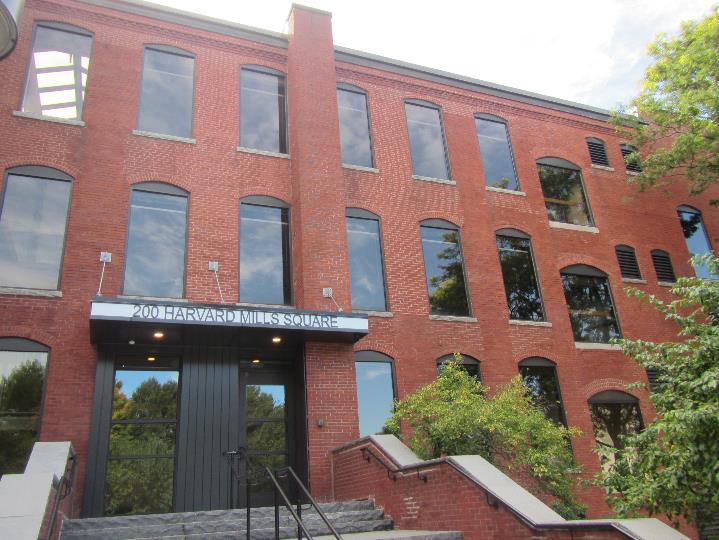 BackgroundMethodsPlease refer to the IAQ Manual for methods, sampling procedures, and interpretation of results (MDPH, 2015).Results and DiscussionThe following is a summary of indoor air testing results (Table 1).Carbon dioxide levels were below the MDPH guideline of 800 parts per million (ppm) in all areas assessed. Temperature was within the MDPH recommended range of 70°F to 78°F in all areas.Relative humidity was within the MDPH recommended range of 40% to 60% in the majority of assessed areas with a few slightly above.Carbon monoxide levels were non-detectable (ND) in all indoor areas assessed.Fine particulate matter (PM2.5) concentrations measured were below the National Ambient Air Quality Standard (NAAQS) level of 35 micrograms per cubic meter (μg/m3) in all occupied areas.Total Volatile Organic Compounds (TVOCs) levels were ND in all areas assessed.VentilationA heating, ventilating, and air conditioning (HVAC) system has several functions. First it provides heating and, if equipped, cooling. Second, it is a source of fresh air. Finally, an HVAC system will dilute and remove normally occurring indoor environmental pollutants by not only introducing fresh air, but by filtering the airstream and ejecting stale air to the outdoors via exhaust ventilation. Even if an HVAC system is operating as designed, point sources of respiratory irritation may exist and cause symptoms in sensitive individuals.The HVAC system in the DCF space consists of large rooftop air handling units (AHUs) that draw in fresh air from intakes on the roof and supply fresh air to mechanical rooms through round supply ducts. These ducts are not connected to the AHUs so the mechanical rooms act as mixing rooms. Return air is brought back to the AHUs through a combination of return vents, partial ceiling plenums, and passive vents. To maximize air exchange, the MDPH recommends that both supply and exhaust ventilation operate continuously during periods of occupancy. In order to have proper ventilation with a mechanical supply and exhaust system, the systems must be balanced to provide an adequate amount of fresh air to the interior of a room while removing stale air from the room. It is recommended that HVAC systems be re-balanced every five years to ensure adequate air systems function (SMACNA, 1994). Microbial/Moisture ConcernsThe DCF space has just undergone a complete renovation. New ceiling tiles, gypsum walls, carpet tiles, light fixtures and furnishings were installed.BEH staff did not observe any water-damaged porous materials. There were no visual signs of mold growth or any musty odors detected during this assessment.BEH staff noted that water coolers were placed directly on carpeting in some areas (Picture 1). Spills or leaks from these appliances can damage carpeting and may cause microbial growth with chronic moisture.Plants were noted in some occupied areas (Table 1). Plants can be a source of odors, pollen, and mold. Plants should be kept in good condition, not overwatered, and not placed on porous materials.Other Issues	Hand sanitizers, scented cleaning products, and air fresheners were noted in some areas of the office space (Pictures 2 and 3). These products can cause irritation of the eyes, nose, and respiratory system of some people.Most flooring is covered with carpet. The Institute of Inspection, Cleaning and Restoration Certification (IICRC), recommends that carpeting be cleaned annually (or semi-annually in soiled high traffic areas) (IICRC, 2012). Daily vacuuming with a HEPA-filtered vacuum is also recommended.Conclusions/RecommendationsBased on the observations made during the visit, the following is recommended:Operate the HVAC system to provide for continuous fresh air ventilation during occupied hours. Inspect all thermostats to ensure that they are set for “fan on” instead of the “fan auto” setting.Ensure that the mechanical rooms are kept clean to prevent entrainment of dust, debris or odors into supply air.Place water proof trays under water coolers located directly on carpeting or relocate water coolers to non-carpeted areas.Properly maintain plants, including drip pans, to prevent water damage to porous materials. Plants should also be located away from air diffusers to prevent the aerosolization of dirt, pollen, and mold. Change filters for HVAC equipment 2-4 times a year. Use pleated filters of MERV 8 (or higher), which are adequate in filtering out pollen and mold spores (ASHRAE, 2012), if these can be used with current equipment.Consider adopting a balancing schedule of every 5 years for all mechanical ventilation systems, as recommended by ventilation industrial standards (SMACNA, 1994).Reduce or eliminate the use of scented cleaners, hand sanitizers, and personal air fresheners to avoid irritant effects.Clean carpeting at least once per year according to IICRC recommendations (IICRC 2012). Regularly vacuum carpeting with a HEPA-filtered vacuum cleaner. Refer to resource manuals and other related IAQ documents for further building-wide evaluations and advice on maintaining public buildings. Copies of these materials are located on the MDPH’s website: http://mass.gov/dph/iaq.ReferencesASHRAE. 2012. American Society of Heating, Refrigeration and Air Conditioning Engineers (ASHRAE) Standard 52.2-2012 -- Method of Testing General Ventilation Air-Cleaning Devices for Removal Efficiency by Particle Size (ANSI Approved).IICRC. 2012. Institute of Inspection Cleaning and Restoration Certification. Institute of Inspection, Cleaning and Restoration Certification. Carpet Cleaning: FAQ. Retrieved from https://www.iicrc.org/general/custom.asp?page=SANSIIICRCS100.MDPH. 2015. Massachusetts Department of Public Health. “Indoor Air Quality Manual: Chapters I-III”. Available at: http://www.mass.gov/eohhs/gov/departments/dph/programs/environmental-health/exposure-topics/iaq/iaq-manual/.SMACNA. 1994. HVAC Systems Commissioning Manual. 1st ed. Sheet Metal and Air Conditioning Contractors’ National Association, Inc., Chantilly, VA.Picture 1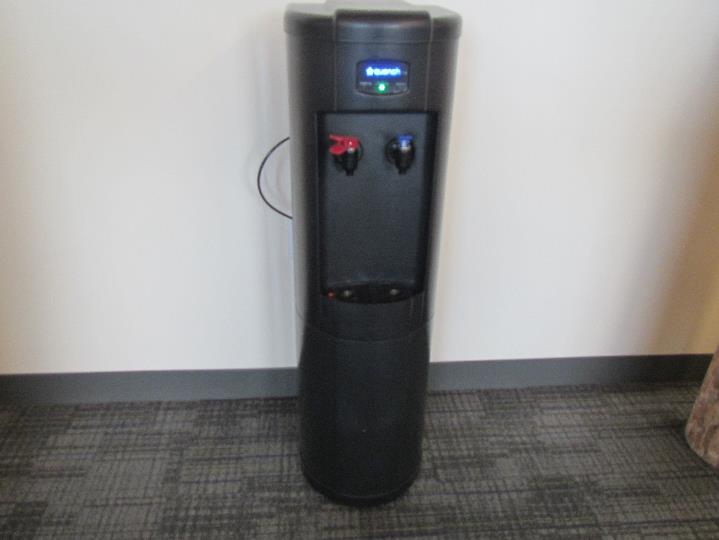 Water cooler located directly on carpetingPicture 2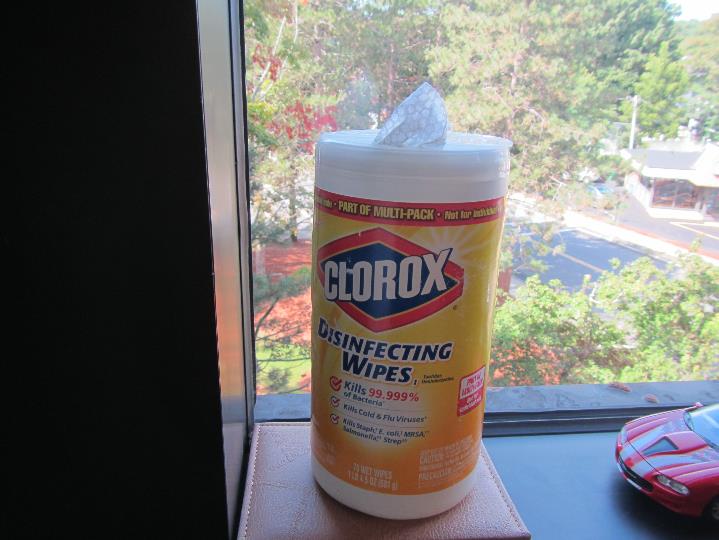 Wipes containing fragrances and VOCsPicture 3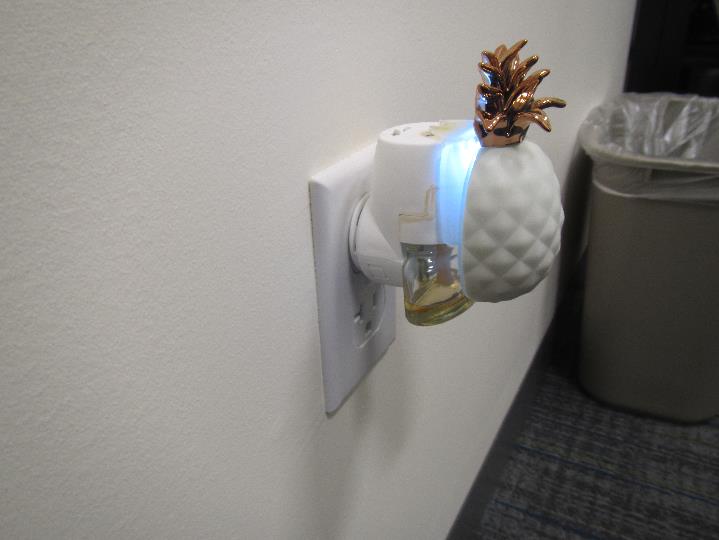 Plug in air freshener in office areaBuilding:Department of Children and Families (DCF)Address:200 Harvard Mills Square, Wakefield, MADCAMM Project Manager:Debbie Russell, Project Manager, Division of Capital Asset Management and Maintenance (DCAMM)Reason for Request:Post-occupancy assessmentDate of Assessment:August 29, 2019Massachusetts Department of Public Health/Bureau of Environmental Health (MDPH/BEH) Staff Conducting Assessment:Jason Dustin, Environmental Analyst/Inspector, Indoor Air Quality (IAQ) ProgramBuilding Description:The DCF space is located in a large, brick, four-story former mill building. The space is composed of private offices, open work areas, and conference rooms. Most areas have carpet tiles or vinyl flooring.Windows:Windows are not openable.LocationCarbonDioxide(ppm)Carbon Monoxide(ppm)Temp(°F)RelativeHumidity(%)PM2.5(µg/m3)TVOCs(ppm)Occupantsin RoomWindowsOpenableVentilationVentilationRemarksLocationCarbonDioxide(ppm)Carbon Monoxide(ppm)Temp(°F)RelativeHumidity(%)PM2.5(µg/m3)TVOCs(ppm)Occupantsin RoomWindowsOpenableSupplyExhaustRemarksBackground316ND83539ND----Partly sunny4th FloorReception482ND74607ND4NYYVinyl flooring4204477ND74606ND0NYYVinyl flooring4207467ND74616ND0NYY4205523ND74594ND1NYY4208498ND74594ND0NYYToys/storage4210485ND74583ND0NYY4212469ND73572ND0NYY4213466ND73592ND0NYYInner reception502ND74612ND1NYYPlant, HS4333 open500ND75611ND1NYYCarpet tiles4216471ND75581ND0NYYCouch4217487ND75581ND0NYYAI4218474ND75591ND0NYYCarpet tile4219470ND74553ND1NYY4222467ND74624ND1NYY4239481ND74594ND1NYYMother’s room4238469ND74604ND0NYYHS, area rug4237475ND74594ND0NYYDEM4227500ND74605ND0NYY4226485ND75592ND0NYYCP4236478ND75593ND1NYY4235545ND75593ND0NYYHS, AI4228491ND75592ND1NYY4321 open509ND76582ND2NYY4241513ND76583ND0NYY4242498ND76574ND0NYY4243514ND76573ND0NYY4315 open523ND76582ND2NYY4244516ND76583ND1NYYAF4245509ND75572ND0NYNHS, plug in AF4309 open557ND76583ND5NYY4303 open538ND76572ND3NYYHS, PF4297 open544ND76573ND1NYY4249566ND75593ND1NYYVinyl flooring4291 open588ND75574ND3NYY4285 open608ND75583ND3NYY4279595ND75603ND3NYYHS, CP4273609ND75612ND1NYYCP4267632ND75593ND3NYY4265577ND77594ND1NYYCPs4258607ND76615ND0NYY4255612ND76605ND0NYYPF, CP4256638ND76596ND1NYYDEM4253690ND76595ND1NYYHS3rd Floor3100535ND73494ND1NYYStaff support605ND72544ND1NYYVinyl flooring3107594ND72535ND0NYY3144 open648ND73554ND0NYY3138 open663ND73544ND4NYY3106706ND73544ND1NYYPlug in AF3137710ND74535ND3NYY3111685ND74524ND0NYY3131670ND74523ND2NYY3113672ND74513ND0NYY3114713ND74514ND1NYYHS3115701ND74514ND0NYY3125677ND74503ND1NYY3110682ND74513ND1NYYHS, CPs3109681ND73514ND0NYY3118651ND73513ND0NYYCPs